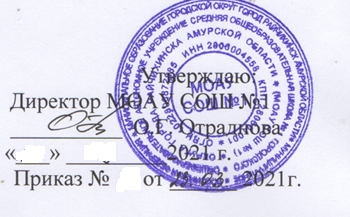                ПЛАН ВОСПИТАТЕЛЬНОЙ РАБОТЫ                 МОАУ СОШ №1 НА 2021-2022 ГГ.г. Райчихинск2021СОДЕРЖАНИЕ И ФОРМЫ ВОСПИТАТЕЛЬНОЙ РАБОТЫна 2021-2022 учебный годМодули и направленияМодули и направленияНазвание  мероприятияНазвание  мероприятияКлассыКлассыОтветственныйОтветственныйОтветственныйСЕНТЯБРЬСЕНТЯБРЬСЕНТЯБРЬСЕНТЯБРЬСЕНТЯБРЬСЕНТЯБРЬСЕНТЯБРЬСЕНТЯБРЬСЕНТЯБРЬШкольный урокГражданско – патриотическоеШкольный урокГражданско – патриотическое01.09.2021 День знаний. Всероссийский открытый урок «ОБЖ» (урок подготовки детей к действиям в условиях различного рода чрезвычайных ситуаций)01.09.2021 День знаний. Всероссийский открытый урок «ОБЖ» (урок подготовки детей к действиям в условиях различного рода чрезвычайных ситуаций)1-11 кл.1-11 кл.1-11 кл.Кл. рук., зам. дир. по ВРКл. рук., зам. дир. по ВРШкольный урокГражданско – патриотическоеШкольный урокГражданско – патриотическое03.09.2021. День солидарности в борьбе с терроризмом - классные часы03.09.2021. День солидарности в борьбе с терроризмом - классные часы1-11 кл.1-11 кл.1-11 кл.Кл. рук.,зам. дир. по ВР Кл. рук.,зам. дир. по ВР Школьный урокГражданско – патриотическоеШкольный урокГражданско – патриотическоеОформление уголка и стенда ЮнармейцевОформление уголка и стенда Юнармейцев6 кл.6 кл.6 кл.Учитель физ. культуры, учитель ОБЖ,Руководитель отряда ЮнармияУчитель физ. культуры, учитель ОБЖ,Руководитель отряда ЮнармияКлючевые общественные делаДосуговая деятельностьКлючевые общественные делаДосуговая деятельность01.09.2021 Линейка «Здравствуй, школа!».01.09.2021 Линейка «Здравствуй, школа!».1-11 кл.1-11 кл.1-11 кл.Кл.  рук.,  зам. дир. ВР, Уч. Сов.Кл.  рук.,  зам. дир. ВР, Уч. Сов.Ключевые общественные делаДосуговая деятельностьКлючевые общественные делаДосуговая деятельностьПодготовка	мероприятий	к«Дню   пожилого   человека» и«Дню учителя»Подготовка	мероприятий	к«Дню   пожилого   человека» и«Дню учителя»5-11 кл5-11 кл5-11 клКл. рук., зам. дир ВР,Уч.Сов.Кл. рук., зам. дир ВР,Уч.Сов.Интеллектуально	– познавательноеИнтеллектуально	– познавательноеСбор данных о одаренных обучающихсяСбор данных о одаренных обучающихся2-11 кл.2-11 кл.2-11 кл.Кл.рук.Кл.рук.Интеллектуально	– познавательноеИнтеллектуально	– познавательноеПланирование	участия	обучающихся	в	интеллектуальныхконкурсах и олимпиадах.Планирование	участия	обучающихся	в	интеллектуальныхконкурсах и олимпиадах.---Зам. дир УР,Зам. дир. ВРЗам. дир УР,Зам. дир. ВРИнтеллектуально	– познавательноеИнтеллектуально	– познавательное08.09.2021.Международныйдень распространения грамотности. Классные мероприятия по теме08.09.2021.Международныйдень распространения грамотности. Классные мероприятия по теме5-9 кл5-9 кл5-9 клКл.рук.Кл.рук.Интеллектуально	– познавательноеИнтеллектуально	– познавательное11.09.2021 Урок математики «125 лет со дня рождения В.Л. Гончарова»11.09.2021 Урок математики «125 лет со дня рождения В.Л. Гончарова»9-11 кл9-11 кл9-11 клУчитель математикиУчитель математикиИнтеллектуально	– познавательноеИнтеллектуально	– познавательное14.09.2021 Урок математики «130 лет со дня рождения И.М.Виноградова»14.09.2021 Урок математики «130 лет со дня рождения И.М.Виноградова»5-8 кл.5-8 кл.5-8 кл.Учитель математикиУчитель математикиТрудовое, профориентационноеТрудовое, профориентационноеОперация «Класс мой дом и мне комфортно в нем» (благоустройство и озеленение классных комнат)Операция «Класс мой дом и мне комфортно в нем» (благоустройство и озеленение классных комнат)1-11 кл.1-11 кл.1-11 кл.Кл. рук.Кл. рук.Трудовое, профориентационноеТрудовое, профориентационноеОрганизация	дежурства	пошколеОрганизация	дежурства	пошколе7-11 кл7-11 кл7-11 клКл. рук.,Зам. дир. ВРКл. рук.,Зам. дир. ВРТрудовое, профориентационноеТрудовое, профориентационноеПросмотр онлайн урока на сайте бесплатной профориентации для детей «Проектория»Просмотр онлайн урока на сайте бесплатной профориентации для детей «Проектория»6-11 кл.6-11 кл.6-11 кл.Кл.рук.Кл.рук.Работа с родителямиРабота с родителямиРодительские классные собрания по плануРодительские классные собрания по плану1 11 кл1 11 кл1 11 клКл. рук.,Зам. дир. ВРКл. рук.,Зам. дир. ВРРабота с родителямиРабота с родителямиРейд в семьи учащихсяРейд в семьи учащихся1 11 кл1 11 кл1 11 клКл. рук., психологКл. рук., психологРабота с родителямиРабота с родителямиОбщешкольное родительскоеСобраниеОбщешкольное родительскоеСобрание1-11 кл1-11 кл1-11 клДиректор, Зам. дир. УР, Зам. дир.ВР,Директор, Зам. дир. УР, Зам. дир.ВР,СамоуправлениеСамоуправлениеВыборы органов самоуправления в классахВыборы органов самоуправления в классах1-11 кл1-11 кл1-11 клКл. рукКл. рукСамоуправлениеСамоуправлениеКлассные собрания «Планиро-Классные собрания «Планиро-1-11 кл1-11 кл1-11 клКл. рукКл. рукСамоуправлениеСамоуправлениевание работы класса на 2021-22уч.год»Кл. рукКл. рукСамоуправлениеСамоуправлениеВыборы актива школьного самоуправления – Совет Лидеров5-11 кл.5-11 кл.5-11 кл.5-11 кл.Кл. рук.,Зам. дир. ВРКл. рук.,Зам. дир. ВРСамоуправлениеСамоуправлениеЗаседания	Совета	Лидеров,сборы общешкольных секторов5-11 кл.5-11 кл.5-11 кл.5-11 кл.Кл. рук.,Зам. дир. ВРКл. рук.,Зам. дир. ВРСамоуправлениеСамоуправлениеРегистрация в РДШ. Оформление документов.1-8 кл.1-8 кл.1-8 кл.1-8 кл.Кл.рук.Кл.рук.СамоуправлениеСамоуправлениеРейд по проверке соблюденияуч-ся единой школьной формы1-11 кл.1-11 кл.1-11 кл.1-11 кл.Ученический СоветУченический СоветСамоуправлениеСамоуправлениеОформление школьных уголков1-11 кл1-11 кл1-11 кл1-11 клКл. рук.Кл. рук.Спортивно– оздоровительноеСпортивно– оздоровительноеРегистрация и участие в про-грамме ВФСК ГТО1-11 кл1-11 кл1-11 кл1-11 клКл. рук.Кл. рук.Нравственное, правовое и профилактика асоциального поведенияНравственное, правовое и профилактика асоциального поведенияКлассные часы: «Законы школьной жизни. «Правила внутреннего распорядка школы. Внешний вид и дисциплина».1-11 кл1-11 кл1-11 кл1-11 клКл. рук.,Зам. дир ВР, п/о.Кл. рук.,Зам. дир ВР, п/о.Нравственное, правовое и профилактика асоциального поведенияНравственное, правовое и профилактика асоциального поведения25.09-29.09.2021 Разработка и реализация мероприятий в рамках недели безопасности.1-11 кл1-11 кл1-11 кл1-11 клКл.	рук.,Зам. дир.ВР,психолог,уч.ОБЖКл.	рук.,Зам. дир.ВР,психолог,уч.ОБЖНравственное, правовое и профилактика асоциального поведенияНравственное, правовое и профилактика асоциального поведенияБеседы в классах по ПДД1-11 кл.1-11 кл.1-11 кл.1-11 кл.Кл. рук., отряд «ЮИД»Кл. рук., отряд «ЮИД»Нравственное, правовое и профилактика асоциального поведенияНравственное, правовое и профилактика асоциального поведенияКорректировка/заполнение	социального паспорта классов.1-11 кл.1-11 кл.1-11 кл.1-11 кл.Кл. рук.,Зам. дир. ВР,психологКл. рук.,Зам. дир. ВР,психологНравственное, правовое и профилактика асоциального поведенияНравственное, правовое и профилактика асоциального поведенияРейд «Внимание! Подросток!»1-11 кл.1-11 кл.1-11 кл.1-11 кл.Кл. рук.,Зам. дир. ВР,психологКл. рук.,Зам. дир. ВР,психологНравственное, правовое и профилактика асоциального поведенияНравственное, правовое и профилактика асоциального поведенияВовлечение учащихся и учащихся группы риска в работу творческих объединений дополнительного образования, работающих на базе школы и внеурочную деятельность1-11 кл.1-11 кл.1-11 кл.1-11 кл.Кл.рук., психологКл.рук., психологРабота с классными руководителямиРабота с классными руководителямиЗаседание	МО	классныхРуководителейКл.рук.Кл.рук.Кл.рук.Кл.рук.Зам. дир. ВР, ШМОЗам. дир. ВР, ШМОРабота с классными руководителямиРабота с классными руководителямиОбсуждение методических рекомендаций по организации работы педагогических работников, осуществляющих классное руководство в общеобразовательных организациях и планирование воспитательной работыклассов на 2021-22уч.г----Зам. дир. ВР,кл.рук.Зам. дир. ВР,кл.рук.Контроль за воспитательным процессомКонтроль за воспитательным процессомКонтроль	комплектования творческих объединений дополнительного образования, работающих на базе школы и внеурочной деятельности, оформление  документации, в том  числе  и  учащимися «группы риска»1-11классы1-11классы1-11классы1-11классыЗам. дир. ВРЗам. дир. ВРКонтроль за воспитательным процессомКонтроль за воспитательным процессомПроверка планов воспитатель-ной работы у классных руководителей 1 - 11 классов----Зам. дир. ВР,психолог,кл.рук.Зам. дир. ВР,психолог,кл.рук.Контроль за воспитательным процессомКонтроль за воспитательным процессомКонтроль реализации мероприятий в рамках Месячника безопасности.1-11 кл.1-11 кл.1-11 кл.1-11 кл.Зам. дир. ВР,кл. рук.Зам. дир. ВР,кл. рук.Контроль за воспитательным процессомКонтроль за воспитательным процессомПроверка	соблюдения	уч-сяединой школьной формы1-11 кл.1-11 кл.1-11 кл.1-11 кл.Зам. дир. ВР,кл. рук.Зам. дир. ВР,кл. рук.ОКТЯБРЬОКТЯБРЬОКТЯБРЬОКТЯБРЬОКТЯБРЬОКТЯБРЬОКТЯБРЬОКТЯБРЬОКТЯБРЬШкольный урокГражданско - патриотическоеШкольный урокГражданско - патриотическое01.10.2021 Классные часы, встречи, часы общения «Люди пожилые, сердцем молодые», «Мои любимые   бабушки   и дедушки»,«Старость     нужно   уважать»,«Бабушка рядышком с дедушкой», «Ветераны педагогического  труда  нашей 1-ой» посвященные Международному дню пожилых людей.1-111-111-111-11Кл.рук.,Зам. дир. ВРКл.рук.,Зам. дир. ВРШкольный урокГражданско - патриотическоеШкольный урокГражданско - патриотическое04.10.2021 Всероссийский открытый урок «ОБЖ» (приуроченный ко Дню гражданской обороны Российской Федерации)1-111-111-111-11Кл.рук.,Зам. дир. ВРКл.рук.,Зам. дир. ВРШкольный урокГражданско - патриотическоеШкольный урокГражданско - патриотическоеУчастие во Всероссийском конкурсе плакатов «ЮНАРМИЯ» против Ковид-19»6 кл.6 кл.6 кл.6 кл.Учитель физ. культуры, Учитель ОБЖ,Руководитель отряда ЮнармияУчитель физ. культуры, Учитель ОБЖ,Руководитель отряда ЮнармияШкольный урокГражданско - патриотическоеШкольный урокГражданско - патриотическое30.10.2021. День памяти политических репрессий. Урок Памяти8-11 кл.8-11 кл.8-11 кл.8-11 кл.Учителя истории, Кл. рукУчителя истории, Кл. рукШкольный урокИнтеллектуально	– познавательноеШкольный урокИнтеллектуально	– познавательноеОрганизация	и	проведениепредметной недели по окружающему миру2-4 кл.2-4 кл.2-4 кл.2-4 кл.Уч. нач. классовУч. нач. классовШкольный урокИнтеллектуально	– познавательноеШкольный урокИнтеллектуально	– познавательное15.10.2021Урок математики «100 – летие со дня рождения академика Российской академии образования Эрдниева Пюрля Мучкаевича» в рамках всемирного дня математики5-11 кл5-11 кл5-11 кл5-11 клУчитель математикиУчитель математикиШкольный урокИнтеллектуально	– познавательноеШкольный урокИнтеллектуально	– познавательное16.10.2021.Участие во Всероссийском уроке «Экология и энергосбережение»5-11 кл5-11 кл5-11 кл5-11 клКл.рук.Кл.рук.Школьный урокИнтеллектуально	– познавательноеШкольный урокИнтеллектуально	– познавательноеУчастие в олимпиадах и конкурсах школьников по предметам1-11 кл.1-11 кл.1-11 кл.1-11 кл.Учителя-предметникиУчителя-предметникиШкольный урокИнтеллектуально	– познавательноеШкольный урокИнтеллектуально	– познавательное25.10.2021. Международный день школьных библиотек.День открытых дверей.1-11 кл1-11 кл1-11 кл1-11 клБиблиотекарь, Зам. дир. ВР, Кл. рук.Библиотекарь, Зам. дир. ВР, Кл. рук.Школьный урокИнтеллектуально	– познавательноеШкольный урокИнтеллектуально	– познавательноеБиблиотечный урок «Книжки -ребятишкам!»1-4 кл.1-4 кл.1-4 кл.1-4 кл.Библиотекарь, Зам. дир. ВР, Кл. рук.Библиотекарь, Зам. дир. ВР, Кл. рук.Школьный урокИнтеллектуально	– познавательноеШкольный урокИнтеллектуально	– познавательноеЧас проф. Мастерства «Какустроена библиотека?»5-9 кл5-9 кл5-9 кл5-9 клБиблиотекарь,Кл. рук.Библиотекарь,Кл. рук.Работа с родителямиСемейноеРабота с родителямиСемейноеСемейная   акция   «Открытка вПодарок своими руками!» коДню пожилого человека и ДнюУчителя1-6 кл1-6 кл1-6 кл1-6 клКл.рук.Кл.рук.Работа с родителямиСемейноеРабота с родителямиСемейноеРодительские классные собрания по плану1–11кл1–11кл1–11кл1–11клКл. рук., зам. дир. ВРКл. рук., зам. дир. ВРРабота с родителямиСемейноеРабота с родителямиСемейноеОткрытое мероприятие для родителей «Поговорим о 	правильном питании»1–11кл1–11кл1–11кл1–11клКл.рук.,	Зам. дир. ВР, Соц. педагогКл.рук.,	Зам. дир. ВР, Соц. педагогСамоуправлениеСамоуправлениеЗаседания органов самоуправления в классах5-11кл5-11кл5-11кл5-11клКл.рук., лидер классаКл.рук., лидер классаСамоуправлениеСамоуправлениеЗаседания Совета Лидеров,сборы общешкольных секторов7-10 кл7-10 кл7-10 кл7-10 клЗам. дир ВР,  Лидер класса Зам. дир ВР,  Лидер класса СамоуправлениеСамоуправлениеПроведение школы актива5-11кл5-11кл5-11кл5-11клЗам. дир. ВР,Лидер классаЗам. дир. ВР,Лидер классаСамоуправлениеСамоуправлениеРейд по соблюдению учебнойДисциплины5-11 кл.5-11 кл.5-11 кл.5-11 кл.ЗДВР, Ученический Совет сектор образованияЗДВР, Ученический Совет сектор образованияСпортивно	– оздоровительноеСпортивно	– оздоровительноеДень Здоровья1-11 кл1-11 кл1-11 кл1-11 клУчителя физической культуры, Кл.рукУчителя физической культуры, Кл.рукСпортивно	– оздоровительноеСпортивно	– оздоровительноеУчастие в программе ВФСК ГТО1-11 кл1-11 кл1-11 кл1-11 клКл. рук., Учителя физической культуры, Кл. рук., Учителя физической культуры, Ключевые общешкольные делаОрганизация предметно-эстетической средыКлючевые общешкольные делаОрганизация предметно-эстетической среды05.10.2021 Международный День учителя. Праздничное мероприятие «Учитель будет вечен на Земле!»1-11 кл1-11 кл1-11 кл1-11 клЗам. дир ВР,Кл.рук.Зам. дир ВР,Кл.рук.Ключевые общешкольные делаОрганизация предметно-эстетической средыКлючевые общешкольные делаОрганизация предметно-эстетической средыАкция «Спешите делать добро» (поздравление ветеранов педагогического труда)5-11 кл5-11 кл5-11 кл5-11 клКл. рук.Кл. рук.Ключевые общешкольные делаОрганизация предметно-эстетической средыКлючевые общешкольные делаОрганизация предметно-эстетической средыПраздник «Посвящение впервоклассники»1-4 кл.1-4 кл.1-4 кл.1-4 кл.зам. дир. ВР,Сектор культурызам. дир. ВР,Сектор культурыТрудовое, профориентационноеТрудовое, профориентационноеПроф. Беседа «Дисциплина вшколе»5-6 кл5-6 кл5-6 кл5-6 клСоц. педагог, Зам. дир. ВРСоц. педагог, Зам. дир. ВРТрудовое, профориентационноеТрудовое, профориентационное28-30.10.2021. Всероссийскийурок безопасности школьников в сети Интернет1-11 кл.1-11 кл.1-11 кл.1-11 кл.Кл.рук.,Учитель информатикиКл.рук.,Учитель информатикиТрудовое, профориентационноеТрудовое, профориентационноеПросмотр онлайн урока на сайте бесплатной профориентации для детей «Проектория»6-11 кл.6-11 кл.6-11 кл.6-11 кл.Кл.рук.Кл.рук.Нравственное, правовое и профилактика асоциального поведенияШкольный урокНравственное, правовое и профилактика асоциального поведенияШкольный урокВстреча с представителем ПДН 7-11 кл.7-11 кл.7-11 кл.7-11 кл.Психолог, Зам. дир. ВРПсихолог, Зам. дир. ВРНравственное, правовое и профилактика асоциального поведенияШкольный урокНравственное, правовое и профилактика асоциального поведенияШкольный урок04.10.2021. Всемирный деньЗащиты животных. Классныечасы «Мы в ответе за тех, когоприручили»1-6 кл.1-6 кл.1-6 кл.1-6 кл.Кл.рук.Кл.рук.Нравственное, правовое и профилактика асоциального поведенияШкольный урокНравственное, правовое и профилактика асоциального поведенияШкольный урокПосещение семей и семей несовершеннолетних обучающихся МОАУ СОШ  № 1, состоящих на учете в ПДН с целью проверки бытовых условий и выполнения режима дня, составление актов1 – 11кл1 – 11кл1 – 11кл1 – 11клКл. рук., психолог, социальный педагогКл. рук., психолог, социальный педагогНравственное, правовое и профилактика асоциального поведенияШкольный урокНравственное, правовое и профилактика асоциального поведенияШкольный урокЗаседание Совета профилактики----Психолог, Зам. дир. ВРПсихолог, Зам. дир. ВРРабота с классными руководителямиРабота с классными руководителямиИндивидуальные собеседования с классными руководителями, помощь в подготовке мероприятий.----Зам. дир. ВРЗам. дир. ВРКонтроль за воспитательным процессомКонтроль за воспитательным процессомИзучение практики проведения классными руководителями классных часов, направленных на предупреждение социальной агрессии и противоправной деятельности при использовании Интернета, реализации коммуникативного потенциала личности обучающихся.8,9,108,9,108,9,108,9,10Зам. дир. ВРЗам. дир. ВРКонтроль за воспитательным процессомКонтроль за воспитательным процессомКонтроль выполнения планамероприятий на октябрь1-111-111-111-11Зам. дир. ВРЗам. дир. ВРНОЯБРЬНОЯБРЬНОЯБРЬНОЯБРЬНОЯБРЬНОЯБРЬНОЯБРЬНОЯБРЬНОЯБРЬШкольный урокГражданско - патриотическоеШкольный урокГражданско - патриотическое04.11.2021. День народного единства. Классные часы по данной тематике1-11 кл1-11 кл1-11 кл1-11 клКл.рук.Кл.рук.Школьный урокГражданско - патриотическоеШкольный урокГражданско - патриотическоеСтарт акции «Прадеды –деды – солдаты Победы!».5-10 кл5-10 кл5-10 кл5-10 клЗам. дир. ВР, Кл.рукЗам. дир. ВР, Кл.рукШкольный урокГражданско - патриотическоеШкольный урокГражданско - патриотическое24.11.2021 Урок мужества, посвященный 291-летию со дня рождения А.В. Суворова «Смелость города берет»6 кл.6 кл.6 кл.6 кл.Учитель физ. культуры, Учитель ОБЖ,Руководитель отряда ЮнармияУчитель физ. культуры, Учитель ОБЖ,Руководитель отряда ЮнармияШкольный урокГражданско - патриотическоеШкольный урокГражданско - патриотическое20.11.2021. День начала Нюрнбергского процесса9-11 кл.9-11 кл.9-11 кл.9-11 кл.Учителя истории и обществознанияУчителя истории и обществознанияИнтеллектуально	– познавательноеИнтеллектуально	– познавательноеОрганизация и проведение предметной недели по литературному чтению2-4 кл2-4 кл2-4 кл2-4 клУчителя нач.классовУчителя нач.классовИнтеллектуально	– познавательноеИнтеллектуально	– познавательное11.11.2021 Урок литературы 200- летия со дня рождения Ф.М. Достоевского5-11 кл5-11 кл5-11 кл5-11 клУчителя русского и литературыУчителя русского и литературыИнтеллектуально	– познавательноеИнтеллектуально	– познавательноеУчастие в олимпиадах и конкурсах школьников по предметам1-11 кл.1-11 кл.1-11 кл.1-11 кл.Учителя-предметникиУчителя-предметникиИнтеллектуально	– познавательноеИнтеллектуально	– познавательное22.11.2021. День словаря. Классные мероприятия по теме5-7 кл.5-7 кл.5-7 кл.5-7 кл.Учителя русского языка,Кл. рук.Учителя русского языка,Кл. рук.Трудовое, профориентационноеТрудовое, профориентационноеДежурство по школе7- 11 кл7- 11 кл7- 11 кл7- 11 клЗам. дир. ВР, Кл. рук., Ученический Совет сектор «Трудовой»Зам. дир. ВР, Кл. рук., Ученический Совет сектор «Трудовой»Трудовое, профориентационноеТрудовое, профориентационноеУчастие в сезонной школе«Твое профессиональное будущее»7-9 кл7-9 кл7-9 кл7-9 клЗам. дир. ВР,Кл. рукЗам. дир. ВР,Кл. рукТрудовое, профориентационноеТрудовое, профориентационноеПросмотр онлайн урока на сайте бесплатной профориентации для детей «Проектория»6-11 кл.6-11 кл.6-11 кл.6-11 кл.Кл.рук.Кл.рук.Работа с родителямиСемейноеРабота с родителямиСемейноеРодительские классные собрания по плану1 – 11кл1 – 11кл1 – 11кл1 – 11клКл. рук., Зам. дир. ВРКл. рук., Зам. дир. ВРРабота с родителямиСемейноеРабота с родителямиСемейное26.11.2021 Выставка рисунков, плакатов, поделок ко дню матери1-11 кл1-11 кл1-11 кл1-11 клКлассные руководители.Классные руководители.Работа с родителямиСемейноеРабота с родителямиСемейноеОбщешкольное	родительскоесобрание. Родительский	всеобуч1-11 кл1-11 кл1-11 кл1-11 клЗам. дир. ВР, кл. рукЗам. дир. ВР, кл. рукСамоуправлениеСамоуправлениеЗаседания органов самоуправления в классах5-11кл5-11кл5-11кл5-11клКл.рук., лидер классаКл.рук., лидер классаСамоуправлениеСамоуправлениеЗаседания Совета Лидеров,сборы общешкольных секторов5-11кл5-11кл5-11кл5-11клЗам. дир. ВР, Ученический Совет Зам. дир. ВР, Ученический Совет СамоуправлениеСамоуправлениеПроведение школы актива5-11кл5-11кл5-11кл5-11клЗам. дир. ВР,Ученический СоветЗам. дир. ВР,Ученический СоветСамоуправлениеСамоуправлениеСовместное заседание Совета Лидеров и школьного родительского комитета по подготовке и проведению новогодних праздников5-11 кл.5-11 кл.5-11 кл.5-11 кл.Зам. дир. ВРУченический СоветЗам. дир. ВРУченический СоветСпортивно – оздоровительноеСпортивно – оздоровительноеУчастие в программе ВФСК ГТО1-11 кл1-11 кл1-11 кл1-11 клКл. рук.,Учителя физической культурыКл. рук.,Учителя физической культурыСпортивно – оздоровительноеСпортивно – оздоровительноеОформление альбома «Мое здоровье – мое богатство!»1-4 кл.1-4 кл.1-4 кл.1-4 кл.Кл.рукКл.рукСпортивно – оздоровительноеСпортивно – оздоровительное16.11.2021. Всероссийский урок «История самбо»1-11 кл1-11 кл1-11 кл1-11 клУчителя физической культурыУчителя физической культурыОрганизация предметно эстетической средыДосуговая деятельностьОрганизация предметно эстетической средыДосуговая деятельность26.11.2021. День матери в России. Классные часы «Мамы всякие важны!»1-11 кл1-11 кл1-11 кл1-11 клЗам. дир. ВР, Кл.рук.Зам. дир. ВР, Кл.рук.Организация предметно эстетической средыДосуговая деятельностьОрганизация предметно эстетической средыДосуговая деятельностьОрганизация осенних каникул(по особому плану)1-11 кл1-11 кл1-11 кл1-11 клКл. рук.,зам. дир. ВРКл. рук.,зам. дир. ВРНравственное, правовое и профилактика асоциального поведенияНравственное, правовое и профилактика асоциального поведенияАкция «Внимание! Дорога!»4-7 кл.4-7 кл.4-7 кл.4-7 кл.Соц. педагог,отряд ЮИДСоц. педагог,отряд ЮИДНравственное, правовое и профилактика асоциального поведенияНравственное, правовое и профилактика асоциального поведенияБеседы, конкурсы плакатов, посвященных Всемирному дню борьбы с курением.5-11 кл.5-11 кл.5-11 кл.5-11 кл.Кл.рук.,ПсихологКл.рук.,ПсихологНравственное, правовое и профилактика асоциального поведенияНравственное, правовое и профилактика асоциального поведения16.11.2021  Международный день толерантности1-11 кл1-11 кл1-11 кл1-11 клКл.рук.,ПсихологКл.рук.,ПсихологРабота с классными руководителямиРабота с классными руководителямиМО классных руководителей.----Зам. дир.ВР,Руководитель МО.Кл.рукЗам. дир.ВР,Руководитель МО.Кл.рукРабота с классными руководителямиРабота с классными руководителямиОбзор новинок методическойлитературы.----БиблиотекарьБиблиотекарьКонтроль за воспитательным процессомКонтроль за воспитательным процессомИзучение практики проведения классными руководителями кл. часов, посвященных реализации духовно – нравственного потенциала личности обучающихсяКл.рук 1-11кл.Кл.рук 1-11кл.Кл.рук 1-11кл.Кл.рук 1-11кл.Зам. дир. ВРЗам. дир. ВРКонтроль за воспитательным процессомКонтроль за воспитательным процессомКонтроль за организацией питания в школе: охват обучающихся горячим питанием----Зам. дир. ВРЗам. дир. ВРКонтроль за воспитательным процессомКонтроль за воспитательным процессомРабота классных руководителей и учителей - предметников сдневниками обучающихся----Зам. дир. ВРЗам. дир. ВРДЕКАБРЬДЕКАБРЬДЕКАБРЬДЕКАБРЬДЕКАБРЬДЕКАБРЬДЕКАБРЬДЕКАБРЬДЕКАБРЬКлючевые общешкольные делаГражданско- патриотическоеКлючевые общешкольные делаГражданско- патриотическое03.12.2021. День Неизвестного солдата. Общешкольная Акция«Письмо неизвестному солдату»5-8 кл5-8 кл5-8 кл5-8 клКл. рук.,Ученический Совет сектора «Культура» и «Образование»Кл. рук.,Ученический Совет сектора «Культура» и «Образование»Ключевые общешкольные делаГражданско- патриотическоеКлючевые общешкольные делаГражданско- патриотическое09.12.2021. День Героев Отечества. Классные часы «Ими гордится Россия! Ими гордимся мы!»1-4 кл1-4 кл1-4 кл1-4 клКл. рук.Кл. рук.Ключевые общешкольные делаГражданско- патриотическоеКлючевые общешкольные делаГражданско- патриотическое12.12.2021. День Конституции РФ. Часы общения «ГлавныйЗакон Жизни!»9-11 кл.9-11 кл.9-11 кл.9-11 кл.Кл. рук.Кл. рук.Ключевые общешкольные делаГражданско- патриотическоеКлючевые общешкольные делаГражданско- патриотическоеУчастие в акции «День неизвестного солдата» РДШ6 кл.6 кл.6 кл.6 кл.Учитель физ. культуры, учитель ОБЖ,Руководитель отряда ЮнармияУчитель физ. культуры, учитель ОБЖ,Руководитель отряда ЮнармияИнтеллектуально – познавательноеИнтеллектуально – познавательноеУчастие в олимпиадах и конкурсах школьников по предметам1-11 кл.1-11 кл.1-11 кл.1-11 кл.Учителя-предметникиУчителя-предметникиИнтеллектуально – познавательноеИнтеллектуально – познавательное05.12.2021 День добровольца (волонтера)5-11 кл.5-11 кл.5-11 кл.5-11 кл.Кл. рук.,Ученический Совет сектора «Культура» и «Образование»Кл. рук.,Ученический Совет сектора «Культура» и «Образование»Интеллектуально – познавательноеИнтеллектуально – познавательное10.12.2021 Урок литературы «200 – летнее со дня рождения Н.А.Некрасова»1-4 кл.1-4 кл.1-4 кл.1-4 кл.Учителя начальных классовУчителя русского и литературыУчителя начальных классовУчителя русского и литературыИнтеллектуально – познавательноеИнтеллектуально – познавательное10.12.2021 Единый урок «Права человека»8-11 кл.8-11 кл.8-11 кл.8-11 кл.Учителя истории и обществознанияУчителя истории и обществознанияИнтеллектуально – познавательноеИнтеллектуально – познавательное12.12.2021 День Конституции Российской Федерации1-11 кл.1-11 кл.1-11 кл.1-11 кл.Учителя начальных классовУчителя истории и обществознанияУчителя начальных классовУчителя истории и обществознанияИнтеллектуально – познавательноеИнтеллектуально – познавательное25.12.2021 Урок математики «165 лет со дня рождения И.И. Александрова»1-11 кл.1-11 кл.1-11 кл.1-11 кл.Учителя математикиУчителя математикиТрудовое, профориентационноеТрудовое, профориентационноеДежурство по школе7–11кл7–11кл7–11кл7–11клКл.  рук.,  Ученический Совет сектор«Трудовой»Кл.  рук.,  Ученический Совет сектор«Трудовой»Трудовое, профориентационноеТрудовое, профориентационноеМастерская «Новый год к нам мчится…»1-9 кл1-9 кл1-9 кл1-9 клЗам. дир. ВР,Кл.рук,Ученический Совет «Культура» и«Трудовой»Зам. дир. ВР,Кл.рук,Ученический Совет «Культура» и«Трудовой»Трудовое, профориентационноеТрудовое, профориентационноеПросмотр онлайн урока на сайте бесплатной профориентации для детей «Проектория»6-11 кл.6-11 кл.6-11 кл.6-11 кл.Кл.рук.Кл.рук.Работа с родителямиСемейноеРабота с родителямиСемейноеРодительские собрания по итогам первого полугодия и второго триместра1-11 кл1-11 кл1-11 кл1-11 клЗам. дир. ВР, кл.рук.Зам. дир. ВР, кл.рук.Работа с родителямиСемейноеРабота с родителямиСемейноеРабота советов (педагогического, родительского и ученического) по подготовке к новому году1-11 кл1-11 кл1-11 кл1-11 клЗам. дир. ВРЗам. дир. ВРСамоуправлениеСамоуправлениеЗаседания органов самоуправления в классах5-11кл5-11кл5-11кл5-11клКл.рук., лидер классаКл.рук., лидер классаСамоуправлениеСамоуправлениеЗаседания Совета Лидеров,сборы общешкольных секторов5-11кл5-11кл5-11кл5-11клЗам. дир. ВР, Ученический СоветЗам. дир. ВР, Ученический СоветСамоуправлениеСамоуправлениеПроведение школы актива5-11кл5-11кл5-11кл5-11клЗам. дир. ВР, Ученический СоветЗам. дир. ВР, Ученический СоветСпортивно – оздоровительноеСпортивно – оздоровительноеВеселые зимние старты1-4 кл1-4 кл1-4 кл1-4 клЗам. дир.ВР,учителя физ. культуры Кл.рук.Зам. дир.ВР,учителя физ. культуры Кл.рук.Спортивно – оздоровительноеСпортивно – оздоровительноеУчастие в программе ВФСК ГТО1-11 кл1-11 кл1-11 кл1-11 клКл. рук., Учителя физ. культурыКл. рук., Учителя физ. культурыКлючевые общешкольные делаДосуговая деятельностьКлючевые общешкольные делаДосуговая деятельностьПодготовка и проведениепраздников  «Однажды  на Новый год…»1-11 кл1-11 кл1-11 кл1-11 клЗам. дир. ВР	Кл.рукЗам. дир. ВР	Кл.рукКлючевые общешкольные делаДосуговая деятельностьКлючевые общешкольные делаДосуговая деятельностьКонкурс на лучшую новогоднюю игрушку, выполненную своими руками1-11 кл1-11 кл1-11 кл1-11 клЗам. дир. ВР, Кл.рукЗам. дир. ВР, Кл.рукКлючевые общешкольные делаДосуговая деятельностьКлючевые общешкольные делаДосуговая деятельностьУчастие в городском – конкурсе на лучшее новогоднее оформление образовательных организаций.----Зам. дир. ВР,Кл.рукЗам. дир. ВР,Кл.рукНравственное, правовое и профилактика асоциального поведенияНравственное, правовое и профилактика асоциального поведения01.12.2021. Беседы, посвященные Дню борьбы со СПИДом.8-11кл8-11кл8-11кл8-11клКл.рук.,Социальный педагогКл.рук.,Социальный педагогНравственное, правовое и профилактика асоциального поведенияНравственное, правовое и профилактика асоциального поведенияБеседы по профилактике суицидального поведения несовершеннолетних5-11 кл5-11 кл5-11 кл5-11 клСоциальный педагог, психологСоциальный педагог, психологНравственное, правовое и профилактика асоциального поведенияНравственное, правовое и профилактика асоциального поведенияЧас общения «Правовой лабиринт»9-11 кл9-11 кл9-11 кл9-11 клСоц.пед., кл.рукСоц.пед., кл.рукРабота с классными руководителямиРабота с классными руководителямиПосещение классных мероприятийПоплануПоплануПоплануПоплануЗам. дир. ВРЗам. дир. ВРРабота с классными руководителямиРабота с классными руководителямиПроведение новогодних праздниковПоплануПоплануПоплануПоплануЗам. дир. ВРЗам. дир. ВРКонтроль	за воспитательным процессомКонтроль	за воспитательным процессомИзучение качества работы классных руководителей с активом школьного самоуправления----Зам. дир. УВРЗам. дир. ВРЗам. дир. УВРЗам. дир. ВРКонтроль	за воспитательным процессомКонтроль	за воспитательным процессомОсуществление контроля за соблюдением техники безопасности во время проведения внеклассных мероприятий в школе----Зам. дир. УВРЗам. дир. ВРЗам. дир. УВРЗам. дир. ВРКонтроль	за воспитательным процессомКонтроль	за воспитательным процессомИзучение состояния журналов внеурочной деятельности, кружковой работы наконецпервого триместра----Зам. дир. УВРЗам. дир. ВРЗам. дир. УВРЗам. дир. ВРЯНВАРЬ 2022 г.ЯНВАРЬ 2022 г.ЯНВАРЬ 2022 г.ЯНВАРЬ 2022 г.ЯНВАРЬ 2022 г.ЯНВАРЬ 2022 г.ЯНВАРЬ 2022 г.ЯНВАРЬ 2022 г.ЯНВАРЬ 2022 г.Ключевые общешкольные делаГражданско -              патриотическоеКлючевые общешкольные делаГражданско -              патриотическоеОформление тематической музейной экспозиции в школьном музее, посвященной празднику Победы.5-8 кл5-8 кл5-8 кл5-8 клКл.рук.,Учитель историиКл.рук.,Учитель историиКлючевые общешкольные делаГражданско -              патриотическоеКлючевые общешкольные делаГражданско -              патриотическое27.01.2022. Час общения, посвященный Дню полного освобождения Ленинграда от фашистской блокады (1944)5-11 кл.5-11 кл.5-11 кл.5-11 кл.Кл. рук.,Учителя истории, БиблиотекарьКл. рук.,Учителя истории, БиблиотекарьКлючевые общешкольные делаГражданско -              патриотическоеКлючевые общешкольные делаГражданско -              патриотическоеДень героев Отечества. «Нет в России семьи такой, где б ни был памятен свой герой» - урок мужества6 кл.6 кл.6 кл.6 кл.Учитель физ. культуры, Учитель ОБЖ,Руководитель отряда ЮнармияУчитель физ. культуры, Учитель ОБЖ,Руководитель отряда ЮнармияИнтеллектуально – познавательноеИнтеллектуально – познавательноеУчастие в олимпиадах и конкурсах школьников по предметам1-11 кл.1-11 кл.1-11 кл.1-11 кл.Учителя-предметникиУчителя-предметникиИнтеллектуально – познавательноеИнтеллектуально – познавательное04.01.2022 Всемирный день азбуки Брайля9-11 кл.9-11 кл.9-11 кл.9-11 кл.Учителя русского языка литературыУчителя русского языка литературыТрудовое, профориентационноеТрудовое, профориентационноеКл.часы «Я в рабочие пойду,пусть меня научат»1-11 кл1-11 кл1-11 кл1-11 клКл. рук,Кл. рук,Трудовое, профориентационноеТрудовое, профориентационноеКонкурс	эссе	«Еще	не студенты, но все же…»9-11 кл.9-11 кл.9-11 кл.9-11 кл.Зам. дир. ВР, Учителя литературы, кл. рук.Зам. дир. ВР, Учителя литературы, кл. рук.Трудовое, профориентационноеТрудовое, профориентационноеПросмотр онлайн урока на сайте бесплатной профориентации для детей «Проектория»6-11 кл.6-11 кл.6-11 кл.6-11 кл.Кл.рук.Кл.рук.Работа с родителямиСемейноеРабота с родителямиСемейноеИндивид. консультации с родителями тревожных детей----Соц. педагогпсихологСоц. педагогпсихологРабота с родителямиСемейноеРабота с родителямиСемейноеКлассные фотогалереи «Хороша ты Зимушка-Зима!»1-7 кл.1-7 кл.1-7 кл.1-7 кл.Кл.рукКл.рукРабота с родителямиСемейноеРабота с родителямиСемейноеОбщешкольное родительское собрание. Родительский всеобуч1-11 кл1-11 кл1-11 кл1-11 клЗам. дир. ВР,Кл. рукЗам. дир. ВР,Кл. рукНравственное, правовое и профилактика асоциального поведенияНравственное, правовое и профилактика асоциального поведенияПрофилактика  правонарушений, состояние дисциплины в школе, анализ посещаемости и пропусков уроков без уважительной причины.----Администрация, соц. пед, Психолог, Инспектор ПДНАдминистрация, соц. пед, Психолог, Инспектор ПДННравственное, правовое и профилактика асоциального поведенияНравственное, правовое и профилактика асоциального поведенияПрофилактическая беседа с учащимися начальных и средних классов «Мобильный телефон в школе»1-9 кл1-9 кл1-9 кл1-9 клПсихолог, Кл. рук.Психолог, Кл. рук.СамоуправлениеСамоуправлениеЗаседания органов самоуправления в классах5-11кл5-11кл5-11кл5-11клКл.рук., Лидер классаКл.рук., Лидер классаСамоуправлениеСамоуправлениеСовместное заседание Совета Лидеров, родительского комитета и администрации по подготовке Праздника родной школы7-11кл7-11кл7-11кл7-11клЗам. дир. ВР,Ученический СоветЗам. дир. ВР,Ученический СоветСамоуправлениеСамоуправлениеПроведение школы актива5-11кл5-11кл5-11кл5-11клЗам. дир. ВР,Ученический СоветЗам. дир. ВР,Ученический СоветСамоуправлениеСамоуправлениеРасширенное заседание Совета Лидеров с приглашением командиров 	классов начальной школы1-11 кл.1-11 кл.1-11 кл.1-11 кл.Зам. дир. ВР.Ученический СоветЗам. дир. ВР.Ученический СоветСпортивно – оздоровительноеСпортивно – оздоровительноеЗимняя школьная спартакиада1-11 кл1-11 кл1-11 кл1-11 клКл.рук-ли, Учителя физ. культурыКл.рук-ли, Учителя физ. культурыСпортивно – оздоровительноеСпортивно – оздоровительноеУчастие в программе ВФСК ГТО1-11 кл1-11 кл1-11 кл1-11 клКл. рук., учителя физ. культурыКл. рук., учителя физ. культурыСпортивно – оздоровительноеСпортивно – оздоровительноеПроведение тематических классных часов по ЗОЖ1-11 кл1-11 кл1-11 кл1-11 клКл.рук.Кл.рук.Спортивно – оздоровительноеСпортивно – оздоровительноеДни здоровья «Зимние забавы»во время школьных каникул1-11 кл1-11 кл1-11 кл1-11 клКл.рук.Кл.рук.Ключевые общешкольные делаДосуговая деятельностьКлючевые общешкольные делаДосуговая деятельностьРазработка положения школьного конкурса «Созвездие талантов»1-11 кл.1-11 кл.1-11 кл.1-11 кл.Зам. дир. ВР,Ученический Совет сектор «Культура»Зам. дир. ВР,Ученический Совет сектор «Культура»Ключевые общешкольные делаДосуговая деятельностьКлючевые общешкольные делаДосуговая деятельностьОрганизация	зимних	каникул(по особому плану)1-11 кл1-11 кл1-11 кл1-11 клКл. рук., Зам. дир. ВРКл. рук., Зам. дир. ВРРабота с классными руководителямиРабота с классными руководителямиКонсультации классных руководителей по плану воспитательной работы на 2 триместр1-11 кл1-11 кл1-11 кл1-11 клЗам. дир. ВРКл.рук-лиЗам. дир. ВРКл.рук-лиКонтроль за воспитательным процессомКонтроль за воспитательным процессомИзучение уровня включенности учащихся в организацию учебно-воспитательной деятельности и управление ею7-11 кл.7-11 кл.7-11 кл.7-11 кл.ЗДВР, кл.рук-ли ирук-ли доп. обр, психологЗДВР, кл.рук-ли ирук-ли доп. обр, психологКонтроль за воспитательным процессомКонтроль за воспитательным процессомАнализ эффективности применения	технологий в рамках внеурочной деятельности и дополнительного образования;1-6 кл.1-6 кл.1-6 кл.1-6 кл.ЗДВР, кл.рук-ли ирук-ли доп. обр, психологЗДВР, кл.рук-ли ирук-ли доп. обр, психологКонтроль за воспитательным процессомКонтроль за воспитательным процессомИзучение практики проведения классными руководителями классных часов, направленных на формирование здорового образа жизни, профилактику курения, употребления наркотиков и ПАВ1-11 кл1-11 кл1-11 кл1-11 клЗДВР, кл.рук-ли ирук-ли доп. обр, психологЗДВР, кл.рук-ли ирук-ли доп. обр, психологФЕВРАЛЬФЕВРАЛЬФЕВРАЛЬФЕВРАЛЬФЕВРАЛЬФЕВРАЛЬФЕВРАЛЬФЕВРАЛЬФЕВРАЛЬШкольный урокГражданско - патриотическоеШкольный урокГражданско - патриотическое15.02.2022. Часы общения в классах, посвященные Дню защитников Отечества1-11 кл1-11 кл1-11 кл1-11 клКл.рукКл.рукШкольный урокГражданско - патриотическоеШкольный урокГражданско - патриотическоеКлассные часы «Молодая Гвардия» - мы помним!»5-11 кл5-11 кл5-11 кл5-11 клКл.рукКл.рукШкольный урокГражданско - патриотическоеШкольный урокГражданско - патриотическоеСтарт общешкольной Акции«Читаем детям о войне»1-11 кл.1-11 кл.1-11 кл.1-11 кл.Кл.рук.,Администрация, РодителиКл.рук.,Администрация, РодителиШкольный урокГражданско - патриотическоеШкольный урокГражданско - патриотическое«Юнармия»Возложение цветов к монументу Победы, посвященное Дню неизвестного солдата6 кл.6 кл.6 кл.6 кл.Учитель физ. культуры, Учитель ОБЖ,Руководитель отряда ЮнармияУчитель физ. культуры, Учитель ОБЖ,Руководитель отряда ЮнармияИнтеллектуально – познавательноеИнтеллектуально – познавательноеУчастие в олимпиадах и конкурсах школьников по предметам1-11 кл.1-11 кл.1-11 кл.1-11 кл.Учителя-предметникиУчителя-предметникиИнтеллектуально – познавательноеИнтеллектуально – познавательное08.02.2022 День российской науки5-11 кл.5-11 кл.5-11 кл.5-11 кл.Кл.рук.Кл.рук.Интеллектуально – познавательноеИнтеллектуально – познавательное21.02.2022 Международный день родного языка1-11 кл.1-11 кл.1-11 кл.1-11 кл.Учителя начальных классовУчителя русского языка и литературыУчителя начальных классовУчителя русского языка и литературыИнтеллектуально – познавательноеИнтеллектуально – познавательное23.02. 2022 День защитника Отечества1-11 кл.1-11 кл.1-11 кл.1-11 кл.Кл.рук.Кл.рук.Ключевые общешкольные делаДосуговая деятельностьКлючевые общешкольные делаДосуговая деятельностьОрганизация и проведение смотра строя и песни «Солдат - всегда солдат!»2-7 кл2-7 кл2-7 кл2-7 клУчитель ОБЖ, Учителя физ. культуры. Ученический Совет «Спорт»Учитель ОБЖ, Учителя физ. культуры. Ученический Совет «Спорт»Трудовое, профориентационноеТрудовое, профориентационноеСубботник	«Любимая	школа9-11 кл9-11 кл9-11 кл9-11 клКл. рук, Зам. дир. АХЧ, Ученический Совет сектор«Трудовой»Кл. рук, Зам. дир. АХЧ, Ученический Совет сектор«Трудовой»Трудовое, профориентационноеТрудовое, профориентационноесамая чистая!»Кл. рук, Зам. дир. АХЧ, Ученический Совет сектор«Трудовой»Кл. рук, Зам. дир. АХЧ, Ученический Совет сектор«Трудовой»Трудовое, профориентационноеТрудовое, профориентационноеПросмотр онлайн урока на сайте бесплатной профориентации для детей «Проектория»6-11 кл.6-11 кл.6-11 кл.6-11 кл.Кл.рук.Кл.рук.Нравственное, правовое и профилактика асоциального поведенияНравственное, правовое и профилактика асоциального поведенияВстреча с инспектором ПДН.«Что есть Закон?»1-6 кл1-6 кл1-6 кл1-6 клПсихологПсихологРабота с родителямиСемейноеРабота с родителямиСемейноеКонкурс фотоколлажей «Папаи я – мы большие друзья!»1-8 кл.1-8 кл.1-8 кл.1-8 кл.Кл.рук.Кл.рук.Работа с родителямиСемейноеРабота с родителямиСемейноеРодительские классные собрания по плану1 –11 кл1 –11 кл1 –11 кл1 –11 клКл. рук., Зам. дир. ВРКл. рук., Зам. дир. ВРСамоуправлениеСамоуправлениеЗаседания органов самоуправления в классах5-11 кл5-11 кл5-11 кл5-11 клКл.рукКл.рукСамоуправлениеСамоуправлениеЗаседания Совета Лидеров,сборы общешкольных секторов5-11 кл.5-11 кл.5-11 кл.5-11 кл.Зам. дир. ВРУченический СоветЗам. дир. ВРУченический СоветСамоуправлениеСамоуправлениеПроведение школы актива5-11 кл5-11 кл5-11 кл5-11 клЗам. дир. ВРУченический СоветЗам. дир. ВРУченический СоветСпортивно – оздоровительноеСпортивно – оздоровительноеМесячник оборонно – массовой и спортивной работы, посвященного Дню защитниковОтечества.5– 11 кл5– 11 кл5– 11 кл5– 11 клКл.рук.,Учитель ОБЖКл.рук.,Учитель ОБЖСпортивно – оздоровительноеСпортивно – оздоровительноеУчастие в программе ВФСКГТО1-11 кл1-11 кл1-11 кл1-11 клКл. рук., Учителя физ. культуры.Кл. рук., Учителя физ. культуры.Спортивно – оздоровительноеСпортивно – оздоровительноеКлассные досуговые мероприятия «От солдата – до генерала»1-11 кл.1-11 кл.1-11 кл.1-11 кл.Кл.рук.Кл.рук.Спортивно – оздоровительноеСпортивно – оздоровительноеОбщешкольное мероприятие«Аты-баты»7-117-117-117-11Кл. рук., Зам. дир. ВРКл. рук., Зам. дир. ВРРабота с классными руководителямиРабота с классными руководителями«Использование в урочной и внеурочной деятельности в направлении – «Моя экономическая грамотность».----Зам. дир. ВРЗам. дир. ВРКонтроль	за воспитательным процессомКонтроль	за воспитательным процессомРабота	кл.	руководителей по охране жизни и здоровья учащихся5-11 кл5-11 кл5-11 кл5-11 клЗам. дир. ВРЗам. дир. ВРКонтроль	за воспитательным процессомКонтроль	за воспитательным процессомСвоевременность инструктажейи	соответствующие	записи	в классных журналах.1-9 кл1-9 кл1-9 кл1-9 клЗам. дир. ВРЗам. дир. ВРМАРТМАРТМАРТМАРТМАРТМАРТМАРТМАРТМАРТШкольный урокГражданско - патриотическоеШкольный урокГражданско - патриотическоеЧасы общения «Дети войны»6-9 кл6-9 кл6-9 кл6-9 клКл. рук.Кл. рук.Школьный урокГражданско - патриотическоеШкольный урокГражданско - патриотическое01.03.2022 Всероссийский открытый урок «ОБЖ» (приуроченный к празднованию Всемирного дня гражданской обороны)Кл. рук.Учитель ОБЖУчитель физ. культурыРуководитель отряда ЮнармияКл. рук.Учитель ОБЖУчитель физ. культурыРуководитель отряда ЮнармияШкольный урокГражданско - патриотическоеШкольный урокГражданско - патриотическое18.03.2022. День воссоединенияКрыма и России. Кл .часы поТеме5-9 кл5-9 кл5-9 кл5-9 клУчитель историиКл. рук.Учитель историиКл. рук.Школьный урокГражданско - патриотическоеШкольный урокГражданско - патриотическоеКлассные часы «Города-герои!Города воинской Славы!»1-11 кл.1-11 кл.1-11 кл.1-11 кл.Кл. рук.Кл. рук.Школьный урокГражданско - патриотическоеШкольный урокГражданско - патриотическоеУчастие в акции «Час Земли»6 кл.6 кл.6 кл.6 кл.Учитель физ. культуры, Учитель ОБЖ,Руководитель отряда ЮнармияУчитель физ. культуры, Учитель ОБЖ,Руководитель отряда ЮнармияИнтеллектуально – познавательноеИнтеллектуально – познавательноеУчастие в олимпиадах и конкурсах школьников по предметам1-11 кл.1-11 кл.1-11 кл.1-11 кл.Учителя-предметникиУчителя-предметникиИнтеллектуально – познавательноеИнтеллектуально – познавательноеУчастие в научно- практической туристско-краеведческой конференции «Отечество».----Учитель историиУчитель историиИнтеллектуально – познавательноеИнтеллектуально – познавательное1.03. 2022 Всемирный день иммунитета1-11 кл1-11 кл1-11 кл1-11 клКл. рук.Кл. рук.Интеллектуально – познавательноеИнтеллектуально – познавательное14.03-20.03.2022 Неделя математики1-11 кл.1-11 кл.1-11 кл.1-11 кл.Учителя начальных классов Учителя математикиУчителя начальных классов Учителя математикиИнтеллектуально – познавательноеИнтеллектуально – познавательное21.03-27.03.2022 Всероссийская неделя музыки для детей и юношества1-11 кл.1-11 кл.1-11 кл.1-11 кл.Учителя начальных классовУчитель музыкиУчителя начальных классовУчитель музыкиТрудовое, профориентационноеТрудовое, профориентационноеАнкетирование учащихся (изучение профессиональных намерений)8-10 кл8-10 кл8-10 кл8-10 клКл. рук.,Соц. пед.Кл. рук.,Соц. пед.Трудовое, профориентационноеТрудовое, профориентационноеПросмотр онлайн урока на сайте бесплатной профориентации для детей «Проектория»6-11 кл.6-11 кл.6-11 кл.6-11 кл.Кл.рук.Кл.рук.Работа с родителямиСемейноеРабота с родителямиСемейноеКонкурс «Улыбка мамы!» фотоколлажей1-11 кл.1-11 кл.1-11 кл.1-11 кл.Кл. рук.Учитель рисованияКл. рук.Учитель рисованияРабота с родителямиСемейноеРабота с родителямиСемейноеРодительские классные собрания по плану1кл1кл--Кл. рук., Зам. дир. ВРКл. рук., Зам. дир. ВРРабота с родителямиСемейноеРабота с родителямиСемейноеОбщешкольное родительскоесобрание. Родительский всеобуч1-11 кл1-11 кл1-11 кл1-11 клЗам. дир. ВР, Кл. рукЗам. дир. ВР, Кл. рукСамоуправлениеСамоуправлениеЗаседания органов самоуправления в классах5-11кл5-11кл5-11кл5-11клКл.рук., Лидер классаКл.рук., Лидер классаСамоуправлениеСамоуправлениеЗаседания Совета Лидеров,сборы общешкольных секторов5-11кл5-11кл5-11кл5-11клЗам. дир. ВР, Ученический СоветЗам. дир. ВР, Ученический СоветСамоуправлениеСамоуправлениеПроведение школы актива5-11кл5-11кл5-11кл5-11клЗам. дир. ВР, Ученический СоветЗам. дир. ВР, Ученический СоветСамоуправлениеСамоуправлениеСовместное заседание Совета Лидеров и администрации школы по проведению весенних каникул5-11 кл.5-11 кл.5-11 кл.5-11 кл.Зам. дир. ВР, Ученический СоветЗам. дир. ВР, Ученический СоветСпортивно оздоровительное–Проведение тематических классных часов по ЗОЖ1-11 кл1-11 кл1-11 кл1-11 клУчителя физ. культурыУчителя физ. культурыСпортивно оздоровительное–участие в программе ВФСКГТО1-11 кл1-11 кл1-11 кл1-11 клКл. рук., Учителя физ. культурыКл. рук., Учителя физ. культурыКлючевые общешкольные делаДосуговая деятельностьКлючевые общешкольные делаДосуговая деятельность08.03.2022 Праздничное мероприятие, посвященное 8марта.1-11 кл1-11 кл1-11 кл1-11 клКл. рук., зам. дир. ВР, Кл. рук., зам. дир. ВР, Ключевые общешкольные делаДосуговая деятельностьКлючевые общешкольные делаДосуговая деятельностьШкольный конкурс «Созвездиеталантов» (смотр худ.сам.)1-11 кл1-11 кл1-11 кл1-11 клЗам. дир. ВР, Кл.рук., Ученический СоветЗам. дир. ВР, Кл.рук., Ученический СоветКлючевые общешкольные делаДосуговая деятельностьКлючевые общешкольные делаДосуговая деятельностьПраздник «Прощание с Букварем»1-4 кл.1-4 кл.1-4 кл.1-4 кл.Кл. рук.,Ученический СоветСектор «Образование», «Культура»Кл. рук.,Ученический СоветСектор «Образование», «Культура»Ключевые общешкольные делаДосуговая деятельностьКлючевые общешкольные делаДосуговая деятельностьОрганизация весенних каникул(по особому плану)1-11 кл1-11 кл1-11 кл1-11 клКл. рук., Зам. дир. ВРКл. рук., Зам. дир. ВРКлючевые общешкольные делаДосуговая деятельностьКлючевые общешкольные делаДосуговая деятельность25.03-30.03.2022 Всероссийская неделя детской и юношеской книги. Праздник «Книжкиныименины»1-4 кл1-4 кл1-4 кл1-4 клБиблиотекарьБиблиотекарьНравственное, правовое и профилактика асоциального поведенияНравственное, правовое и профилактика асоциального поведенияТематические классные часы:«Я  –  гражданин.  Что  это значит?», «Не знаешь законов? Ты в опасности!»8-9 кл8-9 кл8-9 кл8-9 клСоциальный педагогСоциальный педагогНравственное, правовое и профилактика асоциального поведенияНравственное, правовое и профилактика асоциального поведенияКлассный час «Наркомания» Встречи с сотрудниками полиции	6-11 кл.6-11 кл.6-11 кл.6-11 кл.Соц. педагог, ПсихологСоц. педагог, ПсихологРабота с классными руководителямиРабота с классными руководителямиРабота по формированию самостоятельности обучающихся в решении вопросов класса----Зам. дир. ВР,Руководитель МО,Соц. педагогЗам. дир. ВР,Руководитель МО,Соц. педагогРабота с классными руководителямиРабота с классными руководителямиСтратегия работы классных руководителей с семьями учащихся.   Диагностика  процесса взаимодействия семьи и школы.----Зам. дир. ВР,Руководитель МО,Соц. педагогЗам. дир. ВР,Руководитель МО,Соц. педагогРабота с классными руководителямиРабота с классными руководителямиПодготовка кл. рук.к проведению диагностики уровня воспитанности учащихся----Зам. дир. ВР,Руководитель МО,Соц. педагогЗам. дир. ВР,Руководитель МО,Соц. педагогКонтроль	за воспитательным процессомКонтроль	за воспитательным процессомОценка уровня воспитанностиОбучающихся----Зам. дир.  ВРЗам. дир.  ВРКонтроль	за воспитательным процессомКонтроль	за воспитательным процессомИзучение практики работы классных руководителей с активом класса.----Зам. дир.  ВРЗам. дир.  ВРАПРЕЛЬАПРЕЛЬАПРЕЛЬАПРЕЛЬАПРЕЛЬАПРЕЛЬАПРЕЛЬАПРЕЛЬАПРЕЛЬШкольный урокШкольые медиаГражданско – патриотическоеШкольный урокШкольые медиаГражданско – патриотическое12.04.2022 День космонавтики. Всероссийский Гагаринскийурок «Космос – это мы!»1-11 кл1-11 кл1-11 кл1-11 клКл. рук., Зам. дир. ВРКл. рук., Зам. дир. ВРШкольный урокШкольые медиаГражданско – патриотическоеШкольный урокШкольые медиаГражданско – патриотическоеПосещение музея. Экскурсия «Все для фронта! Все для Победы!»1-11 кл.1-11 кл.1-11 кл.1-11 кл.Кл. рукКл. рукШкольный урокШкольые медиаГражданско – патриотическоеШкольный урокШкольые медиаГражданско – патриотическоеКонкурс «Боевых листов «Путь к Победе!»3-10 кл.3-10 кл.3-10 кл.3-10 кл.Зам. дир. ВР,  кл. рук., Ученический Совет сектор «Информ. центр».Зам. дир. ВР,  кл. рук., Ученический Совет сектор «Информ. центр».Школьный урокШкольые медиаГражданско – патриотическоеШкольный урокШкольые медиаГражданско – патриотическоеВыставка рисунков, посвященные 9 мая «Памятные события Великой Отечественной войны»1-11 кл1-11 кл1-11 кл1-11 клКл.рук, учитель ИЗО, Ученический Совет сектор «Инфор-м. центр»Кл.рук, учитель ИЗО, Ученический Совет сектор «Инфор-м. центр»Школьный урок Школьный урок 30.04.2022 - урок, посвященный памятной дате – 35-летию со дня аварии на Чернобыльской АЭС1-11 кл1-11 кл1-11 кл1-11 клУчитель ОБЖУчитель ОБЖИнтеллектуально – познавательноеИнтеллектуально – познавательноеУчастие в олимпиадах и конкурсах школьников по предметам1-11 кл.1-11 кл.1-11 кл.1-11 кл.Учителя-предметникиУчителя-предметникиИнтеллектуально – познавательноеИнтеллектуально – познавательное30.04.2022.	 День пожарной охраны. Тематический урок ОБЖ9-11 кл.9-11 кл.9-11 кл.9-11 кл.Учитель ОБЖУчитель ОБЖТрудовое, профориентационноеТрудовое, профориентационноеОбщешкольный субботник5-11 кл5-11 кл5-11 кл5-11 клКл. рук., Зам. дир. АХЧ, Ученический Совет сектор «Трудовой»Кл. рук., Зам. дир. АХЧ, Ученический Совет сектор «Трудовой»Трудовое, профориентационноеТрудовое, профориентационноеПросмотр онлайн урока на сайте бесплатной профориентации для детей «Проектория»6-11 кл.6-11 кл.6-11 кл.6-11 кл.Кл.рук.Кл.рук.Трудовое, профориентационноеТрудовое, профориентационноеЧасы общения по теме «Деньпожарной охраны». Экскурсии в пожарную часть1-4 кл1-4 кл1-4 кл1-4 клУчитель ОБЖ, Кл.рукУчитель ОБЖ, Кл.рукРабота с родителямиСемейноеРабота с родителямиСемейноеРодительские собрания в классах по подготовке к экзаменам. Консультации учителей-пред-метников9,11 кл9,11 кл9,11 кл9,11 клАдминистрация, Кл.рук., психологАдминистрация, Кл.рук., психологРабота с родителямиСемейноеРабота с родителямиСемейноеИзучение удовлетворенностью обучающихся, их родителей, педагогов результатами урочной и внеурочной деятельностью, в том числе и дополнительным образованием----Кл.рук., Зам. дир. ВРКл.рук., Зам. дир. ВРСамоуправлениеСамоуправлениеЗаседания органов самоуправления в классах5-11кл5-11кл5-11кл5-11клКл.рук., Лидер классаКл.рук., Лидер классаСамоуправлениеСамоуправлениеЗаседания Совета Лидеров,сборы общешкольных секторов5-11кл5-11кл5-11кл5-11клЗам. дир. ВР, школьное самоуправлениеЗам. дир. ВР, школьное самоуправлениеСамоуправлениеСамоуправлениеИтоговый сбор школы актива«Вертушка активиста»5-11кл5-11кл5-11кл5-11клЗам. дир. ВР, Ученический СоветЗам. дир. ВР, Ученический СоветСамоуправлениеСамоуправлениеКонкурс среди лидеров классов«Лидерами не рождаются!»5-11 кл.5-11 кл.5-11 кл.5-11 кл.Зам. дир. ВР, Ученический СоветЗам. дир. ВР, Ученический СоветСамоуправлениеСамоуправление21.04.2022 День местного самоуправления5-11 кл.5-11 кл.5-11 кл.5-11 кл.Зам. дир. ВР, Ученический СоветЗам. дир. ВР, Ученический СоветСпортивно – оздоровительноеСпортивно – оздоровительноеучастие в программе ВФСКГТО1-11 кл1-11 кл1-11 кл1-11 клКл. рук., учителя физ. культурыКл. рук., учителя физ. культурыКлючевые общешкольные делаДосуговая деятельностьКлючевые общешкольные делаДосуговая деятельностьКлассные мероприятия «Апрельская капель»5-11 кл.5-11 кл.5-11 кл.5-11 кл.Кл.рук.Кл.рук.Нравственное, правовое и профилактика асоциального поведенияНравственное, правовое и профилактика асоциального поведенияОрганизация и проведение тематической встречи «Административная и уголовная ответственность несовершеннолетних»7-9 кл7-9 кл7-9 кл7-9 клСоц. педагог, Психолог, Представитель ПДНСоц. педагог, Психолог, Представитель ПДНРабота с классными руководителямиРабота с классными руководителямиЗаседание   МО «Итоги года.Проблемы. Задачи. Перспективы»,  планирование  работы в летний период----Зам. дир. ВРЗам. дир. ВРКонтроль завоспитательным процессомКонтроль завоспитательным процессомИзучение практики работы с одаренными детьми. Результаты участия в конкурсном движении и олимпиадах.----Зам. дир. ВРЗам. дир. ВРМАЙМАЙМАЙМАЙМАЙМАЙМАЙМАЙМАЙШкольный урокКлючевые общешкольные делаГражданско – патриотическоеШкольный урокКлючевые общешкольные делаГражданско – патриотическоеТематические классные часы,посвященные Дню ПобедыТематические классные часы,посвященные Дню Победы1-11 кл1-11 кл1-11 клКл.рук.Кл.рук.Школьный урокКлючевые общешкольные делаГражданско – патриотическоеШкольный урокКлючевые общешкольные делаГражданско – патриотическое09.05.2022 Линейка и возложения цветов к Обелиску  09.05.2022 Линейка и возложения цветов к Обелиску  1-11 кл1-11 кл1-11 клЗам. дир. ВР, Ученический СоветЗам. дир. ВР, Ученический СоветШкольный урокКлючевые общешкольные делаГражданско – патриотическоеШкольный урокКлючевые общешкольные делаГражданско – патриотическоеПодготовка и участие в Акциях «Бессмертный полк», «Георгиевская ленточка», «Победная весна», «Окна Победы» и т.д.Подготовка и участие в Акциях «Бессмертный полк», «Георгиевская ленточка», «Победная весна», «Окна Победы» и т.д.1-11 кл1-11 кл1-11 клКл.рук.,	актив классаКл.рук.,	актив классаШкольный урокКлючевые общешкольные делаГражданско – патриотическоеШкольный урокКлючевые общешкольные делаГражданско – патриотическоеПодведение итогов участия классов в акции «Прадеды-деды– солдаты Победы!»Подведение итогов участия классов в акции «Прадеды-деды– солдаты Победы!»1-11 кл.1-11 кл.1-11 кл.Кл.рук.,	актив классовКл.рук.,	актив классовШкольный урокКлючевые общешкольные делаГражданско – патриотическоеШкольный урокКлючевые общешкольные делаГражданско – патриотическоеУчастие в акции «Окна Победы»Участие в акции «Окна Победы»6 кл.6 кл.6 кл.Учитель физ. культуры, Учитель ОБЖ,Руководитель отряда ЮнармияУчитель физ. культуры, Учитель ОБЖ,Руководитель отряда ЮнармияШкольный урокКлючевые общешкольные делаГражданско – патриотическоеШкольный урокКлючевые общешкольные делаГражданско – патриотическое22.05.2022 День государственного флага Российской Федерации22.05.2022 День государственного флага Российской Федерации1-11 кл.1-11 кл.1-11 кл.Кл.рук., актив классовКл.рук., актив классовИнтеллектуально – познавательноеИнтеллектуально – познавательное15 .05.2022 Международный день семьи15 .05.2022 Международный день семьи1-11 кл1-11 кл1-11 клКл.рук.Кл.рук.Интеллектуально – познавательноеИнтеллектуально – познавательное24 .05.2022 Часы общения «День славянской письменности	и культуры»24 .05.2022 Часы общения «День славянской письменности	и культуры»1-5 кл1-5 кл1-5 клУч. литературы и рус.яз., Кл.рук.Уч. литературы и рус.яз., Кл.рук.Интеллектуально – познавательноеИнтеллектуально – познавательноеУчастие в олимпиадах и конкурсах школьников по предметамУчастие в олимпиадах и конкурсах школьников по предметам1-11 кл.1-11 кл.1-11 кл.Учителя-предметникиУчителя-предметникиТрудовое, профориентационноеТрудовое, профориентационноеШкольный субботник по озеленению территорииШкольный субботник по озеленению территории5 – 11кл5 – 11кл5 – 11клКл.рук.Кл.рук.Трудовое, профориентационноеТрудовое, профориентационноеПросмотр онлайн урока на сайте бесплатной профориентации для детей «Проектория»Просмотр онлайн урока на сайте бесплатной профориентации для детей «Проектория»6-11 кл.6-11 кл.6-11 кл.Кл .рук.Кл .рук.Работа с родителямиСемейноеРабота с родителямиСемейноеИтоговые классные родительские собрания на тему «Организация отдыха и безопасность детей в летний период»Итоговые классные родительские собрания на тему «Организация отдыха и безопасность детей в летний период»1-11 кл.1-11 кл.1-11 кл.Зам. дир. ВР, кл. рук.Зам. дир. ВР, кл. рук.Работа с родителямиСемейноеРабота с родителямиСемейноеОбщешкольное родительское собрание. Родительский всеобуч. Итоги года. Безопасный отдых в летний периодОбщешкольное родительское собрание. Родительский всеобуч. Итоги года. Безопасный отдых в летний период1-11 кл1-11 кл1-11 клЗам. дир. ВР, кл. рукЗам. дир. ВР, кл. рукСамоуправлениеСамоуправлениеРейд по	проверке чистотышкольной территории.Рейд по	проверке чистотышкольной территории.5-10 кл5-10 кл5-10 клУченический Совет «Трудовой»Ученический Совет «Трудовой»СамоуправлениеСамоуправлениеЛинейка «Итоги года».Линейка «Итоги года».1-8,10кл1-8,10кл1-8,10клЗам. дир. ВРЗам. дир. ВРСамоуправлениеСамоуправлениеСбор РДШСбор РДШ1-8 кл.1-8 кл.1-8 кл.Кл. рук.,члены РДШКл. рук.,члены РДШСамоуправлениеСамоуправлениеЗаседания органов самоуправления в классах. Подведение итогов и планирование на следующий годЗаседания органов самоуправления в классах. Подведение итогов и планирование на следующий год5-11кл5-11кл5-11клКл.рук.,  лидер классаКл.рук.,  лидер классаСамоуправлениеСамоуправлениеЗаседания Совета Лидеров, итоговые сборы общешкольных секторов. «Стрелка планирования»Заседания Совета Лидеров, итоговые сборы общешкольных секторов. «Стрелка планирования»5-11кл5-11кл5-11клЗам. дир. ВР, Ученический СоветЗам. дир. ВР, Ученический СоветСпортивно оздоровительное–Подведение   итогов   участия вПрограмме ВФСК	ГТО.Награждение.Подведение   итогов   участия вПрограмме ВФСК	ГТО.Награждение.1-11 кл1-11 кл1-11 клКл. рук.Кл. рук.Ключевые общешкольные делаДосуговая деятельностьКлючевые общешкольные делаДосуговая деятельностьПраздничное мероприятие, посвященное Дню Победы!Праздничное мероприятие, посвященное Дню Победы!1-11 кл1-11 кл1-11 клЗам. дир. ВР, кл.рук.Зам. дир. ВР, кл.рук.Ключевые общешкольные делаДосуговая деятельностьКлючевые общешкольные делаДосуговая деятельность15.05.2022. Международныйдень семьи. Кл. часы по теме.15.05.2022. Международныйдень семьи. Кл. часы по теме.1-8 кл.1-8 кл.1-8 кл.Кл. руководителиКл. руководителиКлючевые общешкольные делаДосуговая деятельностьКлючевые общешкольные делаДосуговая деятельностьПраздник «Последний звонок»Праздник «Последний звонок»9 -11 кл9 -11 кл9 -11 клКл. рук., зам. дир. ВР .Кл. рук., зам. дир. ВР .Нравственное, правовое и профилактика асоциального поведенияНравственное, правовое и профилактика асоциального поведенияПодготовка к	летнему отдыху учащихся: профилактическиеБеседыПодготовка к	летнему отдыху учащихся: профилактическиеБеседы1-10 кл.1-10 кл.1-10 кл.Зам. дир. ВР, Кл.рук.Учитель ОБЖНравственное, правовое и профилактика асоциального поведенияНравственное, правовое и профилактика асоциального поведенияКлассные часы «Безопасноеколесо»Классные часы «Безопасноеколесо»3-4 кл,5 кл3-4 кл,5 кл3-4 кл,5 клУч. физ. культурыКл. рук-лиУч. физ. культурыКл. рук-лиРабота с классными руководителямиРабота с классными руководителямиАнализ состояния воспитательной работы за уч. год, внеурочной деятельности и соответствие результатов поставленным целям. Реализация методических рекомендаций по организации работы педагогических работников, осуществляющих классное руководство в общеобразовательных организацияхАнализ состояния воспитательной работы за уч. год, внеурочной деятельности и соответствие результатов поставленным целям. Реализация методических рекомендаций по организации работы педагогических работников, осуществляющих классное руководство в общеобразовательных организацияхКл.рук.Кл.рук.Кл.рук.Зам. дир ВР, руководитель МО, Кл.рук.Зам. дир ВР, руководитель МО, Кл.рук.Работа с классными руководителямиРабота с классными руководителямиРазработка проекта плана воспитательной работы школы на 2022-2023 учебный год.Разработка проекта плана воспитательной работы школы на 2022-2023 учебный год.Кл.рук.Кл.рук.Кл.рук.Зам. дир ВР, руководитель МО, Кл.рук.Зам. дир ВР, руководитель МО, Кл.рук.Контроль за воспитательным процессомКонтроль за воспитательным процессомИзучение состояния журналов внеурочной деятельности,Кружковой работы на конец учебного годаИзучение состояния журналов внеурочной деятельности,Кружковой работы на конец учебного годаПДО,внеур. деят.ПДО,внеур. деят.ПДО,внеур. деят.Зам. дир. ВРЗам. дир. ВРИЮНЬИЮНЬИЮНЬИЮНЬИЮНЬИЮНЬИЮНЬИЮНЬИЮНЬКлючевые общешкольные делаГражданско -патриотическоеКлючевые общешкольные делаГражданско -патриотическое01.06.2022 Международный деньзащиты детей01.06.2022 Международный деньзащиты детей1-6 кл. (отдыхающие ЛДП)1-6 кл. (отдыхающие ЛДП)1-6 кл. (отдыхающие ЛДП)              Воспитатели              ВоспитателиКлючевые общешкольные делаГражданско -патриотическоеКлючевые общешкольные делаГражданско -патриотическое12.06.2022 День России. Областная линейка «Моя Россия!»12.06.2022 День России. Областная линейка «Моя Россия!»1-6 кл. (отдыхающие ЛДП)1-6 кл. (отдыхающие ЛДП)1-6 кл. (отдыхающие ЛДП)              Воспитатели              ВоспитателиКлючевые общешкольные делаГражданско -патриотическоеКлючевые общешкольные делаГражданско -патриотическое22 .06.2022 День памяти и скорби.22 .06.2022 День памяти и скорби.1-6 кл. (отдыхающие ЛДП)1-6 кл. (отдыхающие ЛДП)1-6 кл. (отдыхающие ЛДП)              Воспитатели              ВоспитателиКлючевые общешкольные делаГражданско -патриотическоеКлючевые общешкольные делаГражданско -патриотическоеУчастие в мероприятиях, посвященных Дню РоссииУчастие в мероприятиях, посвященных Дню России6 кл.6 кл.6 кл.Учитель физ. культуры, учитель ОБЖ,Руководитель отряда ЮнармияУчитель физ. культуры, учитель ОБЖ,Руководитель отряда ЮнармияДосуговая деятельностьДосуговая деятельностьТоржественная линейка вруч.аттестатов 9 кл.Торжественная линейка вруч.аттестатов 9 кл.9 кл.9 кл.9 кл.Зам. дир. ВР, кл.рукЗам. дир. ВР, кл.рукДосуговая деятельностьДосуговая деятельностьВыпускной бал 11 классВыпускной бал 11 класс11 кл.11 кл.11 кл.Зам. дир. ВР, кл.рукЗам. дир. ВР, кл.рукРабота с класснымируководителямиРабота с класснымируководителямиСоздание банка интересных педагогических идейСоздание банка интересных педагогических идей---Руководитель ШМОРуководитель ШМОРабота с класснымируководителямиРабота с класснымируководителямиСовещание классных руководителей выпускных классов по проведению выпускных	вечеровСовещание классных руководителей выпускных классов по проведению выпускных	вечеров---Классные руководителиКлассные руководителиОрганизация общешкольных коллективных творческихДелОрганизация общешкольных коллективных творческихДелРабота летнего оздоровительного лагеря (по особой программе)Работа летнего оздоровительного лагеря (по особой программе)---Зам. дир. Вр, нач.ЛОЛЗам. дир. Вр, нач.ЛОЛОрганизация взаимодействия с родителями обучающихсяОрганизация взаимодействия с родителями обучающихсяРодительское собрание в 9 кл. по поступлению в 10 классРодительское собрание в 9 кл. по поступлению в 10 классродителиродителиродителиКлассные руководителиКлассные руководителиВедение номенклатурной документации и своевременное составление форм отчетности. Контроль за воспитательным процессомВедение номенклатурной документации и своевременное составление форм отчетности. Контроль за воспитательным процессомСоставление плана работы на2022-2023уч.годСоставление плана работы на2022-2023уч.год---Зам. дир. ВР. кл.рукЗам. дир. ВР. кл.рукВедение номенклатурной документации и своевременное составление форм отчетности. Контроль за воспитательным процессомВедение номенклатурной документации и своевременное составление форм отчетности. Контроль за воспитательным процессомСоставление отчета о работелетнего оздоровительного лагеряСоставление отчета о работелетнего оздоровительного лагеря---Нач. ЛОЛНач. ЛОЛВедение номенклатурной документации и своевременное составление форм отчетности. Контроль за воспитательным процессомВедение номенклатурной документации и своевременное составление форм отчетности. Контроль за воспитательным процессомАнализ результативности воспитательной работы в школе за 2021-2022 учебный годАнализ результативности воспитательной работы в школе за 2021-2022 учебный годкл.рук.кл.рук.кл.рук.Зам. дир. ВРЗам. дир. ВР